Сотрудники Госавтоинспекции проведут рейд вблизи образовательных учреждений 
       В рамках профилактической акции «Летние каникулы», в целях снижения тяжести последствий в дорожно-транспортных происшествиях с участием детей пассажиров, 19 мая, в утреннее время на территории Усть-Катавского городского округа, вблизи образовательных организаций будут проведены массовые проверки водителей по соблюдению правил дорожного движения, связанных с перевозкой детей в транспортных средствах. Маршруты патрулирования нарядами дорожно-патрульной службы будут приближены к местам массового пребывания детей. Сотрудники Госавтоинспекции призывают водителей и родителей быть внимательными к безопасности детей на дороге. Строго соблюдать правила дорожного движения, в том числе правила перевозки детей в транспортных средствах. Перед каникулами, когда у детей будет больше времени для прогулок, напомнить им правила дорожного движения, контролировать досуг ребенка в свободное время.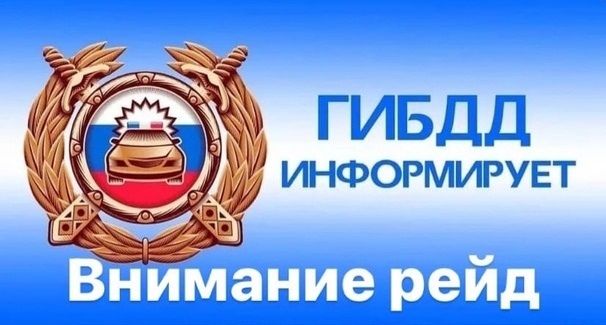 